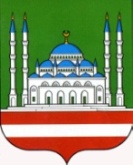 ДЕПАРТАМЕНТ КУЛЬТУРЫ МЭРИИ ГОРОДА ГРОЗНОГО   МУНИЦИПАЛЬНОЕ БЮДЖЕТНОЕ        УЧРЕЖДЕНИЕ «КУЛЬТУРНО-                          РАЗВЛЕКАТЕЛЬНЫЙ ЦЕНТР»                        г. ГРОЗНОГО      А.А. Кадырова пр., 39, г. Грозный, Чеченская Республика, 364021Тел.: (8712) 22-63-04http://krc-grozny.ru, e-mail: KRZ-777@mail.ruОКПО 66587389, ОГРН 1102031004415ИНН/КПП 2014004023/201401001   ______________№_______________   На №_________ от_______________СОЬЛЖА Г1АЛИН МЭРИНКУЛЬТУРИН ДЕПАРТАМЕНТСИНКЪЕРАМАН КУЛЬТУРНИЦЕНТР» СОЬЛЖА -Г1АЛИНМУНИЦИПАЛЬНИ БЮДЖЕТАН УЧРЕЖДЕНИСольжа-Г1ала, А.А.  Кадыровн ц1арах пр.,39,Нохчийн Республика, 364021Тел.: (8712) 22-63-04 http://krc-grozny.ru, e-mail: KRZ-777@mail.ruОКПО 66587389, ОГРН 1102031004415ИНН/КПП 2014002562/201401001                                                                                 Начальнику Департамента                                                                                 Культуры Мэрии г. Грозногоdepkult@gmail.com Амаевой М. С-М.Отчето работе МБУ «Культурно-развлекательный центр» г. Грозногоза сентябрь 2019 г.Духовно-нравственное воспитание и развитие подрастающего поколения16 сентября в 11-00 в актовом зале СОШ№20 состоялся конкурс чтецов «Вспоминаем истории страницы». В конкурсе приняли участие воспитанники историко-краеведческого кружка МБУ «Культурно-развлекательный центр». Мероприятие было организовано в рамках реализации культурно-просветительской программы духовно-нравственного развития и патриотического воспитания школьников. Участники – 2 чел., зрителей- 40 чел.26 сентября в 16-00 среди учащихся театрального кружка состоялся конкурс видеороликов о домашних животных «Усы, лапы, хвосты». Цель Конкурса – привлечение внимания школьников к изучению видового разнообразия животного мира Красноярского края и особенностей поведения домашних животных. Участники – 2 чел., зрителей- 30 чел.По духовно-нравственному воспитанию и развитию подрастающего поколения проведено мероприятий - 2, в них приняло участие –70человек, задействовано работников – 4чел.Мероприятия, посвященные Дню Ашура10 сентября в 15-00 в МБУ «Культурно-развлекательный центр» г. Грозного состоялась плановая беседа с работниками, приуроченная ко Дню Ашура. На беседе обсудили значимость этого дня для мусульман. Ашура выпадает на 10-ый день месяца Мухаррам. На этот день, согласно Корану, приходятся сотворение Небес, Земли, ангелов и первого человека — Адама (мир ему). Участники – 1 чел., зрителей- 15 чел.Мероприятия, посвящённые Дню чеченской женщины13 сентября в 15-00 в ДК им.Ш.Эдисултанова состоялся праздничный концерт, посвященный Дню чеченской женщины. В этот день со сцены лились поздравления и все самые искренние пожелания. Артисты Департамента культуры Мэрии г. Грозного представили концертную программу. Работники КРЦ приняли участие в организации и проведении данного мероприятия. Участники – 10 чел., зрителей- 80 чел.Мероприятия, приуроченныек празднованию столетия со Дня рождения А. Сахарова26 сентября в 12-00 в Гимназии №3 с учащимися историко-краеведческого кружка МБУ «Культурно-развлекательный центр» состоялся исторический вечер «Он стал легендой при жизни», приуроченный к 100-летию со дня рождения А. Сахарова. Участники – 1 чел., зрителей- 20 чел.Мероприятия, посвященные Дню гражданскогосогласия и единения народов ЧР6 сентября в 15-00 в ДК им.Ш.Эдисултанова состоялся праздничный концерт, посвященный Дню согласия и единения народов ЧР «Как прекрасна мирная Чечня». Работники КРЦ приняли участие в организации и проведении данного мероприятия. Участники – 7 чел., зрителей- 80 чел.Мероприятия по профилактике экстремизма и экстремизма3 сентября в 13-00 в Гимназии №3 с учащимися кружка прикладного искусства проведен познавательный час «Скажем террору-нет!», приуроченный Дню солидарности в борьбе с терроризмом. В начале мероприятия ребятам была предоставлена информация о возникновении памятной даты 3 сентября. Далее руководитель кружка познакомила учащихся с понятиями «терроризм» и «террористы», рассказала о людях разных профессий, готовых защитить нас и прийти на помощь в трудную минуту. И в завершение классного часа ведущая рассказала правила, что нужно делать, чтобы не стать жертвой террора, и что делать, если ты оказался в заложниках. Рассказ руководителя кружка сопровождался презентацией и видеороликами. Участники – 5 чел., зрителей-18 чел.13 сентября в 16-00   с учащимися театрального кружка МБУ «Культурно-развлекательный центр» состоялся классный час «Все мы разные, но все мы заслуживаем счастья». Цель: формирование уважительного отношения к людям не зависимо от их происхождения. Участники – 1 чел., зрителей-18 чел. По профилактике экстремизма и терроризма проведено мероприятий -2, в них приняло участие – 36человек, задействовано работников –6чел.Мероприятия по профилактике наркомании и незаконного оборота наркотиков25 сентября в 12-00 в Гимназии №3 с учащимися историко-краеведческого кружка проведена профилактическая беседа на тему: «От отчаяния к надежде». Участники – 1 чел., зрителей- 16 чел.По профилактике наркомании и нез                                                                                                            0аконного оборота наркотиков проведено мероприятий -1, в них приняло участие – 16человек, задействовано работников –1чел.Мероприятия по исполнению пункта 5.319 сентября в 15-00 с учащимися театрального кружка МБУ «Культурно-развлекательный центр» проведена беседа по профессиональной ориентации. Присутствовавшим было подробно рассказано о сфере культуры и искусства, о профессиях которое предлагает данное направление. Подобные мероприятия проводятся с целью развития интересов и способностей учащихся, расширения сведений о профессиях. Участники- 2, зрители-20.Мероприятия по профилактике правонарушений17 сентября в 15-00 с учащимися кружка прикладного искусства МБУ «Культурно-развлекательный центр» состоялся конкурс рисунков «Я и моя семья». В конкурсе участвовали воспитанники кружка. Данное мероприятие привлекло внимание детей к важной роли семьи в их жизни. Для каждого ребенка его семья является самой лучшей, и дети постарались передать всю любовь и теплоту, которые царят в их семье. Каждый рисунок оказался по — своему уникальным. Было много впечатлений, восторженных отзывов. Цель конкурса заключалась в привлечении внимания детей к важной роли семьи в их жизни. Участники – 1 чел., зрителей- 20 чел.18 сентября в 16-00 с учащимися театрального кружка МБУ «Культурно-развлекательный центр» состоялось спортивное мероприятие «Большие гонки». Цель мероприятия заключалась в профилактике преступности в молодежной среде, а также других правонарушений и преступлений, совершаемых несовершеннолетними.  Участники – 2 чел., зрителей- 20 чел.По профилактике правонарушений проведено мероприятий - 2, в них приняло участие –40 человек, задействовано работников -3 чел.Мероприятия по пропаганде правил дорожного движения19 сентября в 14-00   с учащимися кружка прикладного искусства МБУ «Культурно-развлекательный центр» состоялась профилактическая игра «Дорожная азбука». Участники – 1 чел., зрителей-18 чел.По профилактике дорожно-транспортных происшествий проведено мероприятий - 1, в них приняло участие – 18человек, задействовано работников –1 чел. Мероприятия по пропаганде защиты окружающей среды18 сентября в 12-00 с учащимися историко-краеведческого кружка МБУ «Культурно-развлекательный центр» состоялись познавательно-игровые занятия: Игра-путешествие «По лесным тропинкам». Участники – 1 чел., зрителей-20 чел.По пропаганде защиты окружающей среды проведено мероприятий - 1, в них приняло участие – 20 человек, задействовано работников –1 чел. Внеплановые2 сентября в 15-00 в Парке национальной культуры им. Первого Президента ЧР, Героя России Ахмат-Хаджи Кадырова состоялся детский праздничный концерт «Юные дарования», приуроченный ко Дню знаний. На мероприятии, организованном Департаментом культуры Мэрии г. Грозного совместно с Администрацией парка, выступили юные участники художественной самодеятельности МБУ «Культурно-развлекательный центр». Участники – 5 чел., зрителей-200 чел.2 сентября в 10-00 учащиеся хореографического кружка МБУ «Культурно-развлекательный центр» приняли участие в торжественной линейке для первоклашек СОШ №36. Участники – 10 чел., зрителей-50 чел.3 сентября в 15-00 работники МБУ «Культурно-развлекательный центр» приняли участие в подготовке и проведении вечера нашидов в Заводском районе столицы. Участники группы «Аль-Муъминун» Департамента культуры Мэрии г. Грозного выступили перед собравшимися, исполнив нашиды и назмы из своего репертуара. Участники – 10 чел., зрителей-150 чел.5 сентября в 12-00 учащиеся краеведческого кружка МБУ «Культурно-развлекательный центр» г. Грозного во главе со своим руководителем Айной Гуданатовой, в рамках экскурсий по историческим объектам(памятникам) города, посетили памятник Герою Советского Союза Ханпаше Нурадилову, который был открыт в центре столицы 9 мая 2018г. Руководитель кружка подробно рассказала учащимся о значимости данного объекта для города, о героизме Х. Нурадилова и о том, как важно знать историю и героев своей Родины. Участники – 10 чел.13 сентября в 10-00 в ресторане «Париж» для сотрудниц МУП «Сурсад» состоялось праздничное мероприятие, приуроченное Дню чеченской женщины. Работники МБУ «Культурно-развлекательный центр» оказали звукотехническую поддержку мероприятию. Участники – 4 чел., зрителей-50 чел.15 сентября в 16-00 в ДК Шиты Эдисултанова состоялся праздничный концерт, приуроченный Дню чеченской женщины «Женщина –луч света и добра».  В программу концерта вошли танцевальные номера в исполнении воспитанников хореографического кружка МБУ «Культурно-развлекательный центр» г. Грозного. Участники – 15 чел., зрителей-30 чел.16 сентября в 13-00 на площади перед Мэрией столицы состоялось торжественное вручение ключей от 65 единиц хозяйственной техники МУП предприятиям города, среди которых «СУДМС», «Сурсад», «Зеленстрой», Теплоснабжение, Электросеть, а также префектуры районов столицы. Участники – 5 чел., зрителей-100 чел.17 сентября в 12-00 работники МБУ «Культурно-развлекательный центр» приняли участие во II Северо- Кавказской   конференции по спортивной медицине и реабилитологии. Мероприятию сопутствовала красочная концертная программа с участием артистов Департамента культуры Мэрии г. Грозного. Участники – 5 чел., зрителей-50 чел.19 сентября в 15-00 работники МБУ «Культурно-развлекательный центр» приняли участие в торжественном открытии 272-х квартирного жилого дома и по вручению ключей сотрудникам и военнослужащим Управления Росгвардии по Чеченской Республике. Участники – 5 чел., зрителей-100 чел.29 сентября в 8:30 работники МБУ «Культурно-развлекательного центра» приняли участие в торжественной церемонии встречи участников ежегодной военно-патриотической игры «Наша сила - в единстве!». Участники – 5 чел., зрителей- 50 чел.30 сентября в 10:00 работники МБУ «Культурно-развлекательный центр» г. Грозного приняли участие в подготовке и проведении торжественной встречи участников ежегодной военно-патриотической игры старшеклассников союза городов воинской славы «Наша сила - в единстве!». Встретить участников игры на ЖД вокзал г. Грозный прибыли и Первый заместитель Мэра г. Грозный Хаджимурадов И.Н., заместитель Мэра столицы - руководитель аппарата Мэрии Бурсагов И.А., заместитель начальника Управления – начальник отделения по работе с личным составом Управления Росгвардии по ЧР, полковник Круглов А. В. и другие офиц. лица. Участники – 5 чел., зрителей- 50 чел.Внеплановые мероприятия -11, в них приняло участие –830 человек, задействовано работников – 79чел.Клубные формированияНа базе МБУ «Культурно-развлекательного центра» г. Грозного функционируют семь клубных формирований. В них занимаются 122 детей.1.Вокальный кружок «Блеск»2.Хореографический кружок «Тешам»3.Театральный кружок «Актерское мастерство»4.Историко-краеведческий кружок «Юный краевед»5.Кружок декоративно-прикладного творчества «Умелые ручки»6.Кружок по бисероплетению «Радуга творчества»7.Кружок оригами «Волшебный мир бумаги»МБУ «Культурно-развлекательный центр» г. Грозного за отчетный период провел мероприятий-25, в них приняло участие – 1245 человек, задействовано – работников-116, из них дети-37Достижения за отчетный период 25.09.2019-Всероссийский центр дистанционных мероприятий-участница кружка бисероплетения Омарова Раяна (Лауреат 2 степени)25.09.2019-Всероссийский детский конкурс -участник кружка прикладного искусства Мунаев Абу-Бакар	 (Лауреат 1 степени)  Директор	                                                                                           М.М.ХусаиновДадаева Марха Супаевна8 (928) 783-14-09krz-777@mail. ruНаименованиеКоличество мероприятийКоличество участниковКоличество зрителейДуховно - нравственное воспитание516185Патриотическое воспитание1780Профилактика здорового образа жизни000Профилактика наркомании1116Профилактика правонарушений2340Профилактика терроризма и экстремизма2636Профилактика дорожно-транспортных происшествий1118По пропаганде защиты окружающей среды1120Мероприятия по исполнению пункта5.31220Внеплановые 1179830Итого:251161245Конкурсы Участие в республиканских конкурсах000Участие в международных конкурсах000